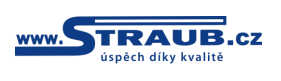 Příplatková výbava lodžiíEl. Zásuvka uvnitř lodžie ( bez revize, nutno mít přiveden kabel od vás z bytu)	+5.500,-Kamenný koberec na podlaze lodžie						+13.900,-( kamínky zalité epoxidem )Keramická dlažba na podlaze lodžie – cena včetně dlažby			+23.500,-( mrazuvzdorná dlažba, odkazy na vzory budou dodány, je možno si dodat svou dlažbu,
 o cenu vaší dlažby bude ponížena částka )Nerezové háky na truhlíky (pár)						+1.850,-Dodávka a montáž pozinkované konzole pro satelit				+3.250,-Oboustranné parkování skel horního zasklení lodžie				+1.300,-( Bude 6skel v zasklení )Oplechování mezery mezi zábradlím a podlahou/bočnicemi			+4.750,-Neprůhledné boční sklo horního zasklení 1ks					+3.220,-Neprůhledné boční sklo horního zasklení 2ks					+6.440,-( vhodné pro ty kteří mají lodžii se sousedy a nechtějí si vidět na lodžii )Lodžiový sušák na prádlo s posuvnými háčky					+ 1.850,-Lodžiový sušák na prádlo stropní/vytahovací					+ 2.500,-Lodžiový sušák na prádlo s pevnými háčky					xxxxxxxNELZE !!!,  Tento druh se nedoporučuje vzhledem k typu zasklení, boční otvírání zasklení a sušák si navzájem vadí. PROTO TATO VARIANTA NEBUDE NABÍZENA !!!PROSÍM ODEVZDAT DO 5.5.2023 DO SCHRÁNKY BD ZUZANA, POKUD MÁTE O DOPLŇKOVOU VÝBAVU ZÁJEM, JINAK NENÍ NUTNÉ A MŮŽETE ZLIKVIDOVAT.Všem to bylo vhozeno do schránky a většině rozesláno na e-mail. Ceny včetně 15% dph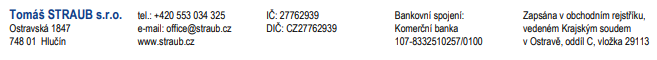 